Информация Управления Пенсионного фонда в Каргасокском районе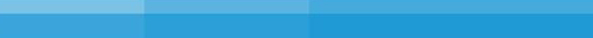 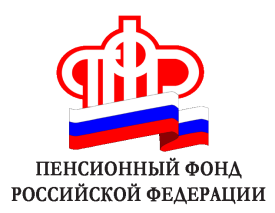 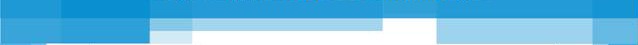 Заявления о выплате 20 000 рублей из средств материнского капитала начали принимать с 5 маяПодписанный Президентом РФ Владимиром Путиным Федеральный закон «О единовременной выплате за счет средств материнского (семейного) капитала» вступил в силу со 2 мая 2015 года. В соответствии с законом, заявления на единовременную выплату из средств материнского капитала в размере 20 000 рублей все территориальные органы Пенсионного фонда Российской Федерации начнут принимать в первый рабочий день месяца - 5 мая 2015 года. Воспользоваться правом на получение единовременной выплаты смогут все семьи, которые получили или получат право на материнский сертификат по состоянию на 31 декабря 2015 года и не использовали всю сумму материнского капитала на основные направления расходования капитала. При решении получить единовременную выплату заявление в ПФР необходимо подать не позднее 31 марта 2016 года.Подать заявление могут все проживающие на территории РФ владельцы сертификата на материнский капитал вне зависимости от того, сколько времени прошло со дня рождения ребенка, давшего право на получение сертификата. 	При этом если сумма остатка средств материнского капитала после его использования составляет менее 20 000 рублей, выплачивается размер фактического остатка средств материнского капитала на дату подачи заявления о предоставлении такой выплаты. Единовременная выплата может быть направлена на любые нужды семьи. 	При обращении в территориальный орган ПФР необходимо представить: документ, удостоверяющий личность (например, паспорт); банковскую справку о реквизитах счета, открытого в российской кредитной организации, на который в двухмесячный срок будут перечислены 20 000 рублей; заявление установленного образца (скачать его можно ниже), содержащее серию и номер сертификата на материнский (семейный) капитал и номер СНИЛС лица, на которое оформлен сертификат. Рекомендуем иметь при себе документы личного хранения: сертификат на материнский (семейный) капитал и свидетельство обязательного пенсионного страхования (карточку СНИЛС).Добавим, что на сегодняшний день на выплату 20 тысяч рублей из средств материнского капитала могут рассчитывать 29 тысяч семей Томской области. 